Maisons Individuelles StandardiséesAppel à Manifestation d’Intérêt n°1CADRE DE REPONSEUne action portée par le CSTB et ses partenaires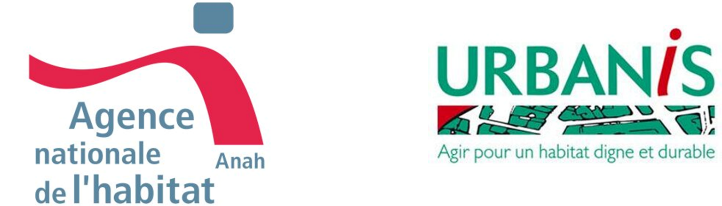 Présentation de la structureQuelques éléments de présentation (succincte) de l'entreprise ou l’entité candidate – activités et projets en cours de développement en lien avec la rénovation énergétique – seront particulièrement appréciés. Des références du candidat sur des projets de réhabilitation énergétique dans le secteur résidentiel pourront être inclus.Motivations et intérêts à participer 
au programme RENOSTANDARDMerci de préciser succinctement vos points d'intérêt et motivations pour le projet RENOSTANDARD.Description des modèles types 
de maisons individuelles standardiséesPour chacun des modèles types (au travers d’une ou plusieurs maisons existantes), la description comportera a minima les éléments figurant dans le tableau ci-dessous :* Les points suivants marqués par un Astérix sont jugés indispensables à l’analyse des réponses, comme précisé en seconde colonne.Question complémentaire : En quelques mots, pouvez-vous svp nous préciser pourquoi vous proposer ce modèle type ?……………………………………………………………………………………………………………………………………………………………………………………………………………………………………………….……………………………………………………………………………………………………………………………………………………………………………………………………………………………………………….……………………………………………………………………………………………………………………………………………………………………………………………………………………………………………….……………………………………………………………………………………………………………………………………………………………………………………………………………………………………………….……………………………………………………………………………………………………………………………………………………………………………………………………………………………………………….CandidatureLes réponses – incluant le présent format ainsi que l’ensemble des pièces et documents pertinents (plans, photos, etc.) – sont à transmettre sous forme de dossiers compressés ou liens de téléchargement à l’adresse suivante : renostandard_AMI1@cstb.fr.Les réponses à l’AMI #1 sont attendues avant la date du : 31 / 08 / 2019.Pour toute question relative à cet AMI, merci d’envoyer un courriel à l’adresse suivante :renostandard_AMI1@cstb.frInformation demandéeCommentairesDésignation*Ex. “Corons des cités ouvrières dans le Nord de la France”Photos*Extérieur : sur les différentes façades ; et intérieur, autant que possible, illustrant les éléments caractéristiques de l’habitatNB. Nous serons sensibles aux dossiers bien documentés permettant d’apprécier les logements proposés dans leurs différentes composantes.Age ou période de constructionPossiblement approximative si information précise manquante (à l’échelle de la décennie par exemple)Surface*(Si besoin, une fourchette de surfaces peut être renseignée)Nombres de niveaux 
et de pièces*Associé à la fourniture des plans. 
(Ne pas hésiter à commenter les plans si besoin).Plans* Inclure dans la réponse les plans à disposition (et/ou à défaut les métrés par pièces, en cas d’absence de plans ou de plans non - cotés).Localisation / Région*Il est important d’identifier dans quelles quartiers/localités/régions le type de maisons individuelles pourra être rencontré. A noter, l’équipe projet RénoStandard se déplacera sur site afin de mener un diagnostic sur quelques logements (au moins un) pour chacun des types retenus.Représentativité 
statistiqueSi connue sur le plan national ou régional.A minima, évaluer l’ordre de grandeur du nombre de logements identiques ou similaires : quelques dizaines, centaines, milliers, etc.Caractéristiques 
techniques 
de l’habitat*NB. Préciser si possible si les caractéristiques spécifiées ci-après concernent l’état initial à la construction ou l’état actuel après rénovations et/ou transformations réalisées depuis la construction.Type des murs extérieurs, toiture, plancher basNiveaux d’isolation thermique associésTypes de fenêtres, ouvertures, portesPonts thermiquesSystème de chauffage (génération, émission, contrôles)Production ECSSystème de ventilation (mécanique ou, en l’absence de système, description et répartition des prises d’air/bouches d’aération)Intégration (ou non) de la climatisationEtc.Informations relatives aux occupants et/ou propriétairesPossibilité de présenter plusieurs profils types. Il n’est pas nécessaire de se limiter à un cas.Si des éléments moyens se dégagent : Jeunes ménages avec enfants ? Population plutôt âgée ? Etc.Catégories socio-professionnelles (moyennes)Pratiques de vieAttentes en termes de réhabilitation des logementsEtc.Besoins de rénovation, évolution identifiés (tous types, non limités à l’énergie) *   Plusieurs situations types et/ou cas particuliers intéressants peuvent être présentés :Rénovation, maintenance, gros entretien, grosses réparations ?Problématiques de confort : thermique ? acoustique ? Lumière ?Problématiques d’humidité, moisissures, qualité d’air ?Remise aux normes (électriques, etc.)Redistribution des pièces intérieures (ex. distribution actuelle incluant de nombreuses petites pièces)Agrandissement, nouvelles pièces, étage supplémentaireAdaptation au vieillissement, mobilité réduite, Etc.Contraintes et potentiels architecturaux et patrimoniaux, interactions territoriales Mitoyenneté, voiriePotentiel de transformation, d’extension, d’aménagementConnexion aux réseaux urbains, proximité de réseaux de gaz/chaleurPotentiel ENRContraintes et potentiels liés au Plan local d'urbanisme, plan d’occupation des sols : éléments pertinentsAutres N’hésitez pas svp à préciser tout complément d’information utile.A titre d’exemples : Nature juridique de l'ensemble immobilier dans lequel ce pavillon s'inscrit (copro ou non, ...), des éléments sur les parties prenantes (existence ou non d'une association locale, ...), des éléments sur le contexte immobilier (attractivité/dévalorisation, ...), etc.